CIRCOSCRIZIONE: REGIONE AFRICATERRITORIO: GUINEA  BISSAUMISSIONE DI EMPADATITOLO DEL PROGETTO: “MEZZI DI TRASPORTO PER SVOLGERE ATTIVITÀ DI EVANGELIZZAZIONE NEI VILLAGGI”A – MOTIVAZIONE DEL PROGETTO       La nostra Diocesi di Bafata sta facendo un cammino in preparazione alla celebrazione dei 20 anni della  sua creazione per grazia di  San Giovanni Paolo II, portando avanti il progetto pastorale 2018-2021: “La Chiesa annuncia il Vangelo con gioia: in uscita”.Tutte le Parrocchie e Missioni sono sfidate a diventare una “chiesa in uscita” con un impegno più profondo di Primo Annuncio e Inculturazione Del Vangelo.  In risposta a questa sfida, noi Missionarie della Consolata ci sentiamo spinte ad andare oltre ai limiti della missione di Empada dove svolgiamo attività di evangelizzazione, di assistenza e promozione umana. Il Consiglio Pastorale parrocchiale  formato da due sacerdoti, da noi suor e laici impegnati, hanno programmato un corso per la formazione  di equipe di laici  capaci e ben preparati poi inviarli ai villaggi che non hanno ancora ricevuto il Primo Annuncio Del Vangelo.  Essi, conoscendo bene  la lingua locale delle diverse etnie, la cultura della gente,  hanno più possibilità di noi di dialogare con le persone seminando il Vangelo ed aprendo il cammino  per una EVANGELIZZAZIONE INCULTURATA. Fin ora, noi missionarie della Consolata siamo riuscite a dare assistenza a cinque villaggi affrontando molte difficoltà. Da tempo altri villaggi lontani e inaccessibili a  noi hanno  espresso il desiderio di conoscere La Parola di Dio, ma non siamo riuscite a dare loro una risposta. Ora, con l`aiuto dei laici, vogliamo andare incontro a queste comunità aperte a ricevere il Vangelo. Il problema maggiore `e La mancanza di mezzi di trasporto per arrivare ai villaggi più lontani (20, 30 km distanti) di strade  a volta impossibili.   Se potessimo acquistare qualche bicicletta ed anche  qualche motoretta  i laici volenterosi, anche nei fine settimana potrebbero raggiungere questi villaggi con una frequenza e continuità che favorisca la formazione  delle persone desiderose di fare un cammino di fede e di promozione umana. B – LA MISSIONE DI EMPADALa  Missione di Empada si trova a Sud Ovest della Guinea Bissau. Il Comune comprende 80 villaggi e il numero di abitanti arriva verso 25.000. La maggioranza sono musulmani moderati. Ci sono altri gruppi etnici che convivono pacificamente e sono aperti all`evangelizzazione. Questi meritano La nostra attenzione! C – BENEFICI SPERATI. . Espunzione Del Regno di Dio;. Risposta all`ordine di Gesù: “Andate in tutto il mondo e proclamate il   Vangelo a ogni creatura”. Coinvolgimento dei laici nell`evangelizzazione;. Risposta  al piano pastorale della diocesi di Bafata: “La Chiesa annuncia il  Vangelo con gioia”;. Rafforzare la coscienza che ogni cristiano e chiamato a essere missionarioD - COSTO DEL PROGETTO     cinque biciclette:                                                             750.00  Euro     tre  motorette:                                                             2.700.00  Euro      Manutenzione, documenti  (benzina, guasti)            550.00  Euro  Totale:                                                                         4,000.00  EuroFiduciose della buona accoglienza da parte dei benefattori, ringraziamo e promettiamo le nostre preghiere.A nome della Comunità parrocchiale di Empada,  Sr Maria Inocencia Giacomozzi                  Responsabile del progetto                                      ___________________                                                                             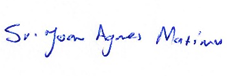 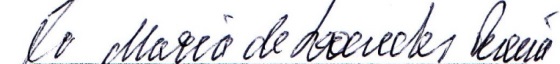         Amministratrice Territoriale                                                                 Superiora Regionale